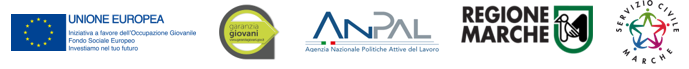 Allegato: A2Domanda di rimborso per la formazione generale (presentata dagli Enti titolari del progetto/intervento, mediante caricamento su SIFORM2)DICHIARAZIONE SOSTITUTIVA DI ATTO DI NOTORIETA’	(Art. 47, d.p.r. 28 dicembre 2000, n.445)	Il/La sottoscritto/a _______________________________, nato/a a ________________ il ___________ eresidente in VIA ___________________________ in qualità di referente/responsabile dell’ente_________________________________________, con codice di accreditamento RM/SU ___________”,DICHIARAdi aver regolarmente erogato le 30 ore di formazione generale come previsto dal/i progetto/i-intervento/i, a numero ______ operatori volontari;di aver caricato il Registro firme formazione per ogni operatore volontario su SIFORM2CHIEDE, a tal fineil rimborso di complessivi euro_____________________________ (= 100,00 x N. _____ Operatori Volontari), per la formazione generale erogata ai seguenti operatori volontari:Il sottoscritto dichiara che le informazioni di cui al presente documento sono autentiche e veritiere, consapevole che, ai sensi degli artt. 46, 47 e 76 del DPR 445/2000, chiunque rilasci dichiarazioni mendaci, formi atti falsi o ne faccia uso è punito ai sensi del codice penale e dalle leggi speciali in materia.DataFirma digitale del rappresentante legale o suo delegatoAllega alla presente dichiarazione fotocopia semplice del proprio documento di identità in corso di validità N.CognomeNomeCodice fiscale